
БРОВАРСЬКА РАЙОННА РАДА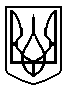 КИЇВСЬКОЇ ОБЛАСТІП Р О Т О К О Лзасідання 7 позачергової сесії Броварської районної ради VІІІ скликання від 11 лютого 2021 року                                                                                                            м. БровариУ роботі 7 позачергової сесії Броварської районної ради VІІІ скликання взяв участь: - Проскочило Павло Іванович, перший заступник голови Броварської районної державної адміністрації.Веде сесію:Гришко Сергій Миколайович - голова Броварської районної ради VІІІ скликання.Затвердження порядку денного:Всього депутатів   - 42Було присутніх      - 28Виступив:Гришко Сергій Миколайович, голова Броварської районної ради, повідомив, що у залі зареєструвалися 27 депутатів та запропонував розпочати засідання        7 позачергової сесії. Головуючий поставив дану пропозицію на голосування.Проведення процедури поіменного голосування.Голосували:«За» - 27 ; «проти» - 0 ; «утримались» - 0; «не голосували» - 0.Протокол поіменного голосування додається.Вирішили:Пропозицію прийнято одноголосно.Головуючий оголосив 7 позачергову сесію Броварської районної ради VІІІ скликання відкритою.(Звучить Гімн України) На сесії присутні:Старук Світлана Анатоліївна, в.о. начальника управління фінансів Броварської районної державної адміністрації;Литвиненко Віталій Володимирович, журналіст «Громадський захист Київщини»;Козлова Ангеліна, головний редактор інформаційно-аналітичного видання «Бровмедіа».Гришко Сергій Миколайович, голова Броварської районної ради, повідомив, що відповідно до розпорядження від 09 лютого 2021 року № 7 скликана    7 позачергова сесія Броварської районної ради VІІІ скликання і запропонував затвердити порядок денний:Про внесення змін до рішення сесії районної ради VIІI скликання від 22 грудня 2020 року № 28-4 позач.-VIІI «Про районний бюджет Броварського району на 2021 рік» та додатків до нього.Про затвердження витрат на утримання районної ради та її виконавчого апарату на 2021 рік.Про затвердження витрат на утримання Згурівської районної ради  та Баришівської районної ради.Про звільнення директора КОМУНАЛЬНОГО ЗАКЛАДУ БРОВАРСЬКОЇ РАЙОННОЇ РАДИ «БРОВАРСЬКИЙ РАЙОННИЙ БУДИНОК КУЛЬТУРИ».Про звільнення директора КОМУНАЛЬНОГО ЗАКЛАДУ БРОВАРСЬКОЇ РАЙОННОЇ РАДИ «БРОВАРСЬКА РАЙОННА ЦЕНТРАЛЬНА БІБЛІОТЕЧНА СИСТЕМА».Про підтримку звернення Української асоціації районних та обласних рад до Верховної ради України депутатами Броварської районної ради Київської області VIIІ скликання. Різне.Проведення процедури поіменного голосування.Голосували:«За» - 27 ; «проти» - 0 ; «утримались» - 0; «не голосували» - 0.Протокол поіменного голосування додається.Вирішили:Затвердити порядок денний.Головуючий запропонував затвердити регламент проведення засідання: для доповіді – до 5 хв.;для виступу – до 3 хв.;для репліки – до 1 хв. поцікавився чи будуть інші пропозиції (не надійшли) та поставив на голосування дану пропозицію.Проведення процедури поіменного голосування.Голосували:«За» - 27 ; «проти» - 0 ; «утримались» - 0;«не голосували» - 0.Протокол поіменного голосування додається.Вирішили:Затвердити регламент проведення засідання. 1.Слухали:Про внесення змін до рішення сесії районної ради VIІI скликання від 22 грудня 2020 року № 28-4 позач.-VIІI «Про районний бюджет Броварського району на 2021 рік» та додатків до нього.Головуючий запросив до співдоповіді Дяченка Р.М. Співдоповідав:Дяченко Роман Миколайович, голова постійної комісії з питань бюджету, фінансів, соціально-економічного розвитку, повідомив, що постійна комісія розглянула дане питання на своєму засіданні та рекомендує проект рішення підтримати.Головуючий поставив на голосування проект рішення.Проведення процедури поіменного голосування.Голосували:«За» - 28 ; «проти» - 0 ; «утримались» - 0; «не голосували» - 0.Протокол поіменного голосування додається.В залі зареєструвались 28 депутатів.Вирішили:Прийняти рішення сесії районної ради                           № 74-7 позач.-VІІІ (додається).2.Слухали:Про затвердження витрат на утримання районної ради та її виконавчого апарату на 2021 рік.Головуючий запросив до співдоповіді Дяченка Р.М. Співдоповідав:Дяченко Роман Миколайович, голова постійної комісії з питань бюджету, фінансів, соціально-економічного розвитку, повідомив, що постійна комісія розглянула дане питання на своєму засіданні та рекомендує проект рішення підтримати.Головуючий поставив на голосування проект рішення.Проведення процедури поіменного голосування.Голосували:«За» - 28 ; «проти» - 0 ; «утримались» - 0; «не голосували» - 0.Протокол поіменного голосування додається.Вирішили:Прийняти рішення сесії районної ради                           № 75-7 позач.-VІІІ (додається).3.Слухали:Про затвердження витрат на утримання Згурівської районної ради  та Баришівської районної ради.Головуючий запросив до співдоповіді Дяченка Р.М.Співдоповідав:Дяченко Роман Миколайович, голова постійної комісії з питань бюджету, фінансів, соціально-економічного розвитку, повідомив, що постійна комісія розглянула дане питання на своєму засіданні та рекомендує проект рішення підтримати.Головуючий поставив на голосування проект рішення.Проведення процедури поіменного голосування.Голосували:«За» - 28; «проти» - 0 ; «утримались» - 0; «не голосували» - 0.Протокол поіменного голосування додається.Вирішили:Прийняти рішення сесії районної ради                           № 76-7 позач.-VІІІ (додається).4.Слухали:Про звільнення директора КОМУНАЛЬНОГО ЗАКЛАДУ БРОВАРСЬКОЇ РАЙОННОЇ РАДИ «БРОВАРСЬКИЙ РАЙОННИЙ БУДИНОК КУЛЬТУРИ».Головуючий запросив до співдоповіді Чебанова С.Л., Хаменушка Р.В.Співдоповідали:Чебанов Сергій Леонідович, голова постійної комісії з питань комунальної власності, повідомив, що постійна комісія розглянула дане питання на своєму засіданні та рекомендує проект рішення підтримати.Хаменушко Роман Володимирович,  голова постійної комісії з питань регламенту, депутатської етики, законності та правопорядку, повідомив, що постійна комісія розглянула дане питання на своєму засіданні та рекомендує проект рішення підтримати.Головуючий поставив на голосування проект рішення.Проведення процедури поіменного голосування.Голосували:«За» - 28 ; «проти» - 0 ; «утримались» - 0; «не голосували» - 0.Протокол поіменного голосування додається.Вирішили:Прийняти рішення сесії районної ради                           № 77-7 позач.-VІІІ (додається).5.Слухали:Про звільнення директора КОМУНАЛЬНОГО ЗАКЛАДУ БРОВАРСЬКОЇ РАЙОННОЇ РАДИ «БРОВАРСЬКА РАЙОННА ЦЕНТРАЛЬНА БІБЛІОТЕЧНА СИСТЕМА».Головуючий запросив до співдоповіді Чебанова С.Л., Хаменушка Р.В.Співдоповідали:Чебанов Сергій Леонідович, голова постійної комісії з питань комунальної власності, повідомив, що постійна комісія розглянула дане питання на своєму засіданні та рекомендує проект рішення підтримати.Хаменушко Роман Володимирович,  голова постійної комісії з питань регламенту, депутатської етики, законності та правопорядку, повідомив, що постійна комісія розглянула дане питання на своєму засіданні та рекомендує проект рішення підтримати.Головуючий поставив на голосування проект рішення.Проведення процедури поіменного голосування.Голосували:«За» - 27 ; «проти» - 0 ; «утримались» - 1; «не голосували» - 0.Протокол поіменного голосування додається.Вирішили:Прийняти рішення сесії районної ради                           № 78-7 позач.-VІІІ (додається).6.Слухали:Про підтримку звернення Української асоціації районних та обласних рад до Верховної ради України депутатами Броварської районної ради Київської області VIIІ скликання. Головуючий запросив до доповіді Шульгу В.Є., до співдоповіді Хаменушка Р.В.Доповідала:Шульга Валентина Євгеніївна, заступник голови районної ради, доповіла з даного питання.Виступили:Кутовий Іван Іванович, депутат районної ради, поцікавився чи є у районної ради комунальні заклади, підприємства, які потрібно перадавати.Шульга Валентина Євгеніївна, заступник голови районної ради, відповіла на запитання.Співдоповідав:Хаменушко Роман Володимирович,  голова постійної комісії з питань регламенту, депутатської етики, законності та правопорядку, повідомив, що постійна комісія розглянула дане питання на своєму засіданні та рекомендує проект рішення підтримати.Головуючий поставив на голосування проект рішення.Проведення процедури поіменного голосування.Голосували:«За» - 28 ; «проти» - 0 ; «утримались» - 0; «не голосували» - 0.Протокол поіменного голосування додається.Вирішили:Прийняти рішення сесії районної ради                           № 79-7 позач.-VІІІ (додається).7.Слухали:Різне.Виступили:Комаровський Олексій, зазначив, що Крепак Ігор Володимирович є чинним депутатом Броварської міської ради та поцікавився чи пройдена процедура відкликання його мандата.Ярошевський В.В., Шевченко О.Л., Гришко С.М. взяли участь в обговоренні даного питання.Головуючий зазначив, що порядок денний                      7 позачергової сесії Броварської районної ради Київської області VІІІ скликання вичерпано та оголосив пленарне засідання закритим. (Звучить Гімн України).Голова радиС.М.ГришкоСекретаріат сесіїК.М.СамойленкоО.М.Суховєєва